Local Net Zero Capacity & Development Fund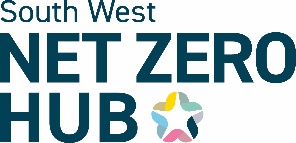 Pre-application Enquiry FormPlease complete this form so that South West Net Zero Hub (‘the Hub’) can review your idea and give you appropriate advice and support to help you develop a strong proposal.This Pre-application Enquiry Form is recommended, but optional. Word limits in this form are suggested, not required. Please allow up to two weeks for a response.You should refer to the document ‘Local Net Zero Capacity & Development Fund – Fund Overview’ for information about the Fund, including applicant and project eligibility, funding available, our investment readiness support service, and the application process.Which grant are you applying for? Local Capacity Grant			 Project Development Grant Strategic Development Grant		 UndecidedPlease outline your proposed project (up to 300 words)If this will be a consortium application, please list your formal partners.
Formal partners are limited to local or combined authorities within the Hub region.Have you discussed your idea with any other local authorities? (up to 150 words)
We want to understand how your application might relate to others we could receive. This is particularly important if your local authority is based in a two-tier area, or applying for a Strategic Development Grant.How much funding do you expect to request?
This is to give us an indication of your project’s ambition. A range is appropriate.How do you hope to provide match funding, if applicable? (up to 100 words)
Match funding is only required for a Project Development Grant. Please indicate funding sources, amounts, and whether these are speculative or secured.If you are applying for a Strategic Development Grant, please explain how you would like the Hub to support you in delivery (up to 150 words)
We will allocate up to 20 days of support per successfully funded project.Is there any specific issue on which you would like advice before completing your application? (up to 200 words – please also request a call if discussion would be useful)Are you seeking an investment readiness assessment from the Hub? If yes, please indicate for which project(s) and provide brief details if different or additional to the details above (up to 200 words)
This can include other projects that will not form part of your grant application. Please note that, if applying for a Project Development Grant, an assessment for your proposed project is required, either before funding is awarded or as part of your grant terms.Please indicate your preferred method of feedback: Telephone call Video call EmailWe encourage requesting a call with us to discuss your proposal. Your form will help us ensure that the most appropriate Hub staff attend.Please return this form to LNZCDF@westofengland-ca.gov.uk.To be completed by South West Net Zero Hub:Notes on pre-application form:Authority nameMain contactMain contactNameTelephone numberEmail addressAlternative contactAlternative contactNameTelephone numberEmail addressProposal reference no.Date receivedReviewed byAdvice or feedback for applicantInvestment readiness assessment  Required (Project Development Grant) Requested (other Grant types) Requested (not related to LNZCDF grant application) Not required or requestedNext steps for Hub (if applicable)